DOBER TEKPRIDRŽUJEMO SI PRAVICODO SPREMEMBE JEDILNIKA ZARADI DOBAVE SUROVIN DOBAVITELJEV in PRILAGODTIVE JEDILNIKA STAROSTI OTROK. DNEVNO JE OTROKOM NA VOLJO VODA ALI ČAJ.LOKALNOLEGENDA: snovi ali proizvodi, ki povzročajo alergijo ali preobčutljivost:G. Žita, ki vsebujejo gluten, R. Raki in proizvodi iz rakov, J. Jajca in proizvodi iz jajc, Ri. Ribe in proizvodi iz rib, A. Arašid (kikiriki) in proizvodi iz arašidov, S. Zrnje soje inproizvodi iz soje, L. Mleko in mlečni izdelki (vsebujejo laktozo), O. Oreški, Z. Listna zelena in proizvodi iz nje, Go. Gorčično seme ali proizvodi iz njega, Se. Sezamovo seme ali proizvodi iz njega, Ž. Žveplov dioksid ali sulfiti v koncentraciji (več kot 10 mg/kg ali 10 mg/l glede na skupni SO2), B. Volčji bob in proizvodi iz njega, M. Mehkužci in proizvodi iz njih.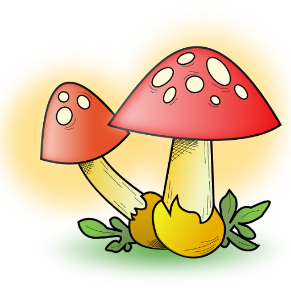 DOBER TEKPRIDRŽUJEMO SI PRAVICODO SPREMEMBE JEDILNIKA ZARADI DOBAVE SUROVIN DOBAVITELJEV in PRILAGODTIVE JEDILNIKA STAROSTI OTROK. DNEVNO JE OTROKOM NA VOLJO VODA ALI ČAJ.LOKALNOLEGENDA: snovi ali proizvodi, ki povzročajo alergijo ali preobčutljivost:G. Žita, ki vsebujejo gluten, R. Raki in proizvodi iz rakov, J. Jajca in proizvodi iz jajc, Ri. Ribe in proizvodi iz rib, A. Arašid (kikiriki) in proizvodi iz arašidov, S. Zrnje soje inproizvodi iz soje, L. Mleko in mlečni izdelki (vsebujejo laktozo), O. Oreški, Z. Listna zelena in proizvodi iz nje, Go. Gorčično seme ali proizvodi iz njega, Se. Sezamovo seme ali proizvodi iz njega, Ž. Žveplov dioksid ali sulfiti v koncentraciji (več kot 10 mg/kg ali 10 mg/l glede na skupni SO2), B. Volčji bob in proizvodi iz njega, M. Mehkužci in proizvodi iz njih.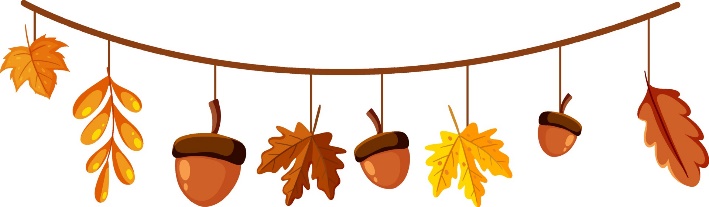 DOBER TEKPRIDRŽUJEMO SI PRAVICODO SPREMEMBE JEDILNIKA ZARADI DOBAVE SUROVIN DOBAVITELJEV in PRILAGODTIVE JEDILNIKA STAROSTI OTROK. DNEVNO JE OTROKOM NA VOLJO VODA ALI ČAJ.LOKALNOLEGENDA: snovi ali proizvodi, ki povzročajo alergijo ali preobčutljivost:G. Žita, ki vsebujejo gluten, R. Raki in proizvodi iz rakov, J. Jajca in proizvodi iz jajc, Ri. Ribe in proizvodi iz rib, A. Arašid (kikiriki) in proizvodi iz arašidov, S. Zrnje soje inproizvodi iz soje, L. Mleko in mlečni izdelki (vsebujejo laktozo), O. Oreški, Z. Listna zelena in proizvodi iz nje, Go. Gorčično seme ali proizvodi iz njega, Se. Sezamovo seme ali proizvodi iz njega, Ž. Žveplov dioksid ali sulfiti v koncentraciji (več kot 10 mg/kg ali 10 mg/l glede na skupni SO2), B. Volčji bob in proizvodi iz njega, M. Mehkužci in proizvodi iz njih.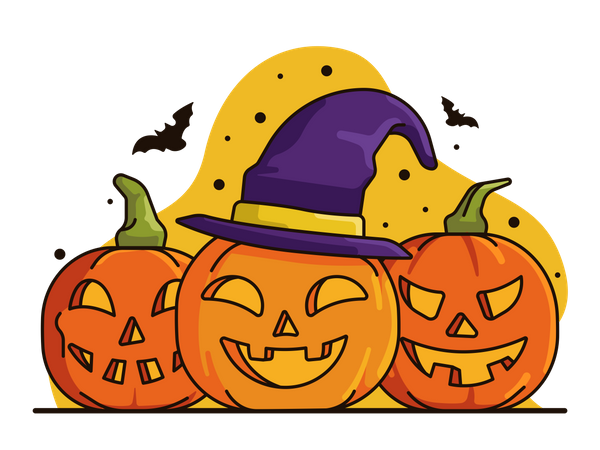 
DOBER TEKPRIDRŽUJEMO SI PRAVICODO SPREMEMBE JEDILNIKA ZARADI DOBAVE SUROVIN DOBAVITELJEV in PRILAGODTIVE JEDILNIKA STAROSTI OTROK. DNEVNO JE OTROKOM NA VOLJO VODA ALI ČAJ.LOKALNOLEGENDA: snovi ali proizvodi, ki povzročajo alergijo ali preobčutljivost:G. Žita, ki vsebujejo gluten, R. Raki in proizvodi iz rakov, J. Jajca in proizvodi iz jajc, Ri. Ribe in proizvodi iz rib, A. Arašid (kikiriki) in proizvodi iz arašidov, S. Zrnje soje inproizvodi iz soje, L. Mleko in mlečni izdelki (vsebujejo laktozo), O. Oreški, Z. Listna zelena in proizvodi iz nje, Go. Gorčično seme ali proizvodi iz njega, Se. Sezamovo seme ali proizvodi iz njega, Ž. Žveplov dioksid ali sulfiti v koncentraciji (več kot 10 mg/kg ali 10 mg/l glede na skupni SO2), B. Volčji bob in proizvodi iz njega, M. Mehkužci in proizvodi iz njih.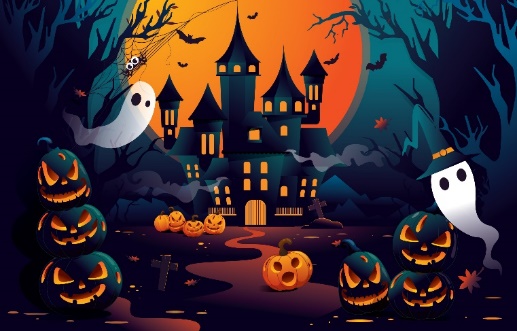 DANSHEMA ŠS IN MZAJTRKMALICAKOSILOPOPOLDANSKA MALICAPON3.10.Mleko (L), sadni kosmiči (G, O), bananaDOMAČ SKUTIN NAMAZ Z BUČNIMI SEMENI (L), trdo kuhano jajce (J), polnozrnat kruh (G, S; Se), zeliščni čaj,  hruškaGolaž (G), polenta (G), RIŽEV NARASTEK (G, J, L), 100% sokRženi kruh (G, S), tunin namaz (L, Ri), paradižnikTOR4.10.MLEKOSirova štručka (G, L, S), hruška, sadni čajPolnozrnata štručka (G, S, Se), rezina sira (L), Aljaževa salama, EKO PARADIŽNIK, sadni čajGoveja juha z DOMAČIMI REZANCI (G, Z), piščančji paprikaš, špageti (G, J), kitajsko zelje v solati s koruzoSezonsko sadje, mlečni kruh (G, S, L)SRE5.10.SLIVATrdo kuhana jajčka (J), temni kruh (G, S), sirni namaz (L), sadni čajPaniran ribji file (G, L, Ri), tema žemlja (G, S), ketchup, zelena solata, sadni čaj Gobova juha s korenčkom in  krompirjem (G, L), DOMAČ BUHTELJ (G, J, L), DOMAČ KOMPOT Z MEŠANIM SADJEMŠunka-sir štručka (G, S, L), čokoladno mleko (L)ČET6.10.Rženi kruh (G, S), maslo (L), MED, mleko (L)BIO SADNI PINJENEC (L), polnozrnata sirova štručka (G, S, Se), bananaGrahova juha, RIBJI POLPETI (Ri, G, S), pire krompir, EKO ZELJE v solatiMakova štručka (G, S), sadna skuta (L)PET7.10.Piščančja pašteta, polnozrnati kruh (G, S, Se), zeliščni čajBIO MLEKO (L), BIO KOSMIČI (L, G), kakavov posip (G),  JABOLKOGoveja juha s CMOČKI (G, J, Z), paniran puranji zrezek (G, J, L), tribarvni riž, zelena solata s korenjemMakova potička (G, S, J), hruška DANSHEMA ŠS IN MZAJTRKMALICAKOSILOPOPOLDANSKA MALICAPON10.10.Šunka-sir štručka (G, S, L), KOMPOTDOMAČ RŽENI KRUH (G), BIO SKUTIN NAMAZ z MEDOM (L), zeliščni čaj, bananaKostna juha z zakuho (G, Z), SV. ZREZKI v naravni omaki (G), zdrobovi kroketi (G, J), EKO ZELENA SOLATASezam štručka (G, S, Se), sir rezina (L), korenčekTOR11.10.HRUŠKAMleko (L), koruzni kosmiči (G), slivaPica (G, S, L), 100% DOMAČI JABOLČNI SOKPasulj z PREKAJENO ŠUNKO, ovseni kruh (G, S), DOMAČE ČOKOLADNO PECIVO Z JAGODAM (G, J, L)Mlečni kruh (G, S, L), sezonsko sadje SRE12.10.EKO MLEKOumešana jajčka (J), ajdov kruh z orehi(G, S, O), sadni čajZelenjavna juha z BIO STROČNICAMI, ajdov kruh z orehi (G, S; O) Kokošja juha z zvezdicami (G, Z), pečena piščančja prsa, praženi krompir, zelena solataJogurt (L), JABOLČNA ČEŽANAČET13.10.Orehov kvašeni rogljič (G, O, S), sadni čaj, bananaSezamova štručka (G, S, Se), rezina sira (L), ribano korenje in redkev, sadni čaj z limono Špinačna juha, BIO PIRINE TESTENINE (G), tunina omaka (Ri), EKO ZELJE v solati, 100% sokGrisin palčke, grozdjePET14.10.Koruzni kruh (G, S), piščančja prsa salama, sadni čaj, kumareDOMAČ JOGURT BOROVNICA (L), kraljeva fit štručka (G, S, Se), JABOLKAOhrovtova juha, piščančji kaneloni (G, J, L), pire krompir, fižol v solatiOvseni kruh (G, S), piščančja jetrna paštetaDANSHEMA ŠS IN MZAJTRKMALICAKOSILOPOPOLDANSKA MALICAPON17.10.Hrenovka ( S), temni kruh (G, S, L),  sadni čajEKO LEŠINOV NAMAZ (O, L), DOMAČ RŽENI KRUH (G), mleko, JABOLKOSegedin golaž z DOMAČIM SV. MESOM, krompir v kosih, SKUTINO SADNO PECIVO (G, L, J)Temni kruh (G, S), piščančja posebna salama, zeliščni čaj, paprikaTOR18.10.Ovseni kruh (G, S), tunin namaz (L, Ri), kisle kumarice, sadni čajEKO ZDROB na mleku (L), kakavov posip (G), slivaGoveja juha z RIBANO KAŠO (G, J), goveji trakci v omaki z bučkami (G), KVAŠENE KRUHOVE REZINE (G), zelena solataPIŠKOTI (G, S, L, J), sezonsko sadjeSRE19.10.EKO MLEKO, SLIVASadna skuta (L), mlečni kruh (G, S, L)Polnozrnat kruh (G, S), piščančja pašteta, črna redkev z bučnim oljem, zeliščni čaj z MEDOMKremna zelenjavna juha, rižota s piščančjim mesom,  paradižnikova solataMakova štručka (G, S), rezina sira (L), kisle kumariceČET20.10.Sirova štručka (G, S, L), banana, sadni čajCARSKI PRAŽENEC (G, J, L), kakiZeljna juha, lososov file (Ri), pražen krompir, motovilec v solatiOrehov rogljiček (G, S; L), bananaPET21.10.JABOLKOTemna žemlja (G, S), rezina sira (L), kumara, sadni čajTesteninska solata z zelenjavo, posebno salamo in sirom (L, S, G), DOMAČA MAKOVA ŠTRUČKA (G; L)Minionska juha (G, J), zelenjavni zrezki (G, J, L), EKO AJDOVA KAŠA, zelena solataKoruzni kruh (G, S), topljeni sir (L), jabolkoDANSHEMA ŠS IN MZAJTRKMALICAKOSILOPOPOLDANSKA MALICAPON24.10.EKO MLEKOPšenični zdrob na mleku (L, G), kakavov posip (G), bananaTemna žemlja (G, S), piščančja prsa salama, sir (L), paprika, zeliščni čaj z MEDOMGobova juha (L), ravioli v sirni omaki (G, L),  zelje v solati s krompirjem in fižolom, 100% sokČrni kruh (G, S), maslo (L), marmeladaTOR25.10.JABOLKAŠunka-sir štručka (G, S, L), kakav (L, G)DOMAČ ZELENJAVNI NAMAZ (L), rženi kruh (G, S), sadni čaj, kisle kumareBoranja s svinjskim mesom (G), GRATINIRANE SKUTINE PALAČINKE (G, J, L)Grški jogurt (L), bananaSRE26.10.Topli kruhki (G, S, L), sadni čajKrompirjeva smetanova juha (L), polnozrnat kruh (G, S, Se), grozdjeKostna juha s CMOČKI (G, J, Z), pečen file orade (Ri, G), EKO KUS-KUS s korenčkom (G), motovilec v solatiSADNI KOMPOT, mlečni kruhČET27.10.Marmeladni rogljiček (G, S), KOMPOT Mlečni riž (L), kakavov posip (G), banana Juha iz EKO HOKAIDO BUČE, pleskavica, pire krompir s cvetačo, zelena solata s koruzoJabolčni zavitek (G, S)PET28.10.Rženi kruh (G, S), piščančja jetrna pašteta, paradižnikVanilijev navihanček (G, L), JOGURT (L), JABOLKOKokošja juha z DOMAČIMI REZANCI (G, Z), panirane piščančje krače (G, J, L), EKO PIRINA RIŽOTA z grahom (G), EKO ZELENA SOLATATemni kruh (G, S), piščančja posebna salama, zeliščni čaj, paprika